Уважаемый обучающийся, все работы выполняются в рабочих тетрадях по математике. Работа выполняется синей пастой. Построения выполняются простым карандашом.Тема: Сложение и вычитание векторовЦель: рассмотреть правила треугольника и параллелограмма для сложения и вычитания векторов в пространстве, законы сложения векторов; научить применять правила сложения и вычитания векторов в пространстве при решении задач.1. Сделать конспект.Сложение.Правило треугольника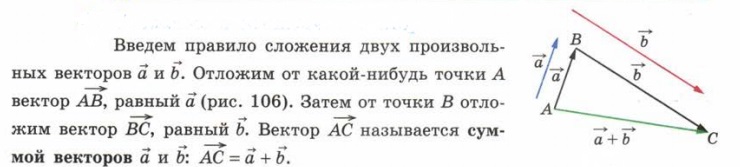 По этому же правилу складываются и коллинеарные векторы, хотя при их сложении и не получается треугольника: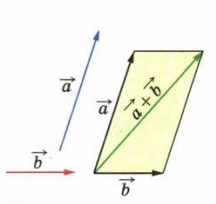 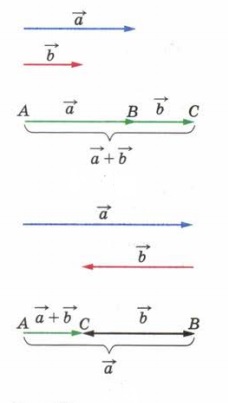 Правило параллелограмма.1) От начала вектора а отложить вектор, равный вектору b; 2) На векторах а и b как на сторонах построить параллелограмм; 3) Провести из общего начала векторов а и b вектор –диагональ параллелограмма. 4) ВЫВОД: полученный вектор будет суммой векторов а и b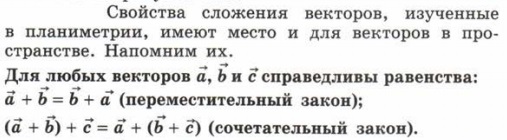 Вычитание. Два ненулевых вектора называются противоположными, если их длины равны и они противоположно направлены. Правило треугольникаРазностью векторов а и b называется такой вектор, сумма которого с вектором b равна вектору а. Для любых векторов а и b справедливо равенство  –  =  +( - ).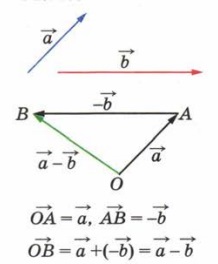 Правило параллелограмма.1) От начала вектора а отложить вектор, равный вектору b; 2) Вектор ВА есть разница между вектором а и вектором b. (из чего вычитаем, туда и направляем)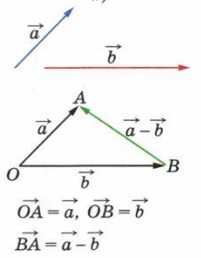 2. Выполнение № 327.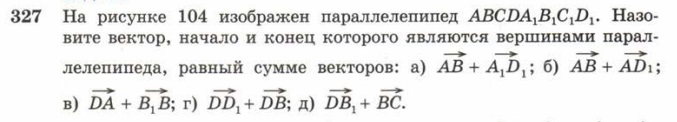 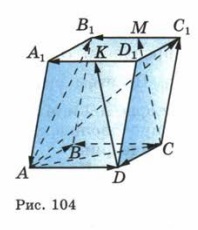 3. Домашнее задание. Выполнить № 330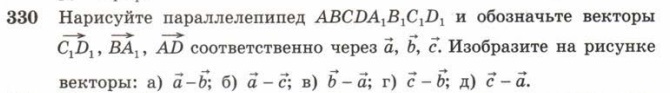 Выполненные задания присылать с указанием группы и фамилииэл. почта: masha_fin@mail.ru